1:01 PM (2 hours ago)Greetings to you all, On the subject of who took the photograph, I have had to revert to some forensic observations in an endeavour to assist the person who took the photograph ( if still alive ) to come forward.The date was the 14th of February 1964 when the photo was taken.The major event was when the Soviet Ice Breaker "OB" arrived from Mirny to pay a short visit to Mawson , .having sailed around Entrance Island she dropped her anchor to the west of West Arm.Now to the photograph,Following the coming ashore of a contingent of Russians crew members, there were were  two notables ,Dr Mickel Somov and Charles Swithinbank' who announced that the Mawson Party were welcome to go aboard the "OB" .The Mawson party staggered their visits with the Russians providing transport to and fro via the ship's boatAt some stage, someone alerted Scruffy who was on shore that I (  the Gaffer ) needed rescuing from the clutches of the Russians dignitaries who were plying him with liquor and were still raising their glasses to "PEACE and FRIENDSHIP"..The photo in question shows  the rescue party,who were aboard Mawson's own sailing vessel to make for the OB to carry out a rescue missionThe position of the yacht was making its way in a westerly direction across Horseshoe Harbour .Noting the lack of wind in the sail, the yacht was progressing under oar power. Scruffy is sitting  forward and to leeward by the mast , Vuke is sitting on the thwart midship in the rowers seat AND the mystery person is sitting in the stern taking the photograph.I am hoping  these comments will help someone to remember if this mystery photographer was himThe GafferPS. The rescue mission was successful as Scruffy and Vuke managed to get a rather pissed OIC aboard the yacht for the sail/row back to Mawson Station.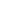 